D O M   P O M O C Y    S P O Ł E C Z N E J    W    J E D L A N C E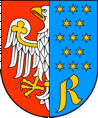 Jedlanka   ul, Kasztanowa 29,    26 – 660   Jedlińsk,   tel.(48) 321- 30 -26                                                                                                                                                                                                                                                                                                   
                     e-mail: kontakt@jedlankadps.pl--------------------------------------------------------------------------------------------------------------------------------------                 Jedlanka, dnia 14.02.2024r.DPS.A.271.03.2024		Informacja  z  otwarcia  ofertPrzedmiot zamówienia: ” Zakup  i  dostawa  artykułów  chemii  gospodarczej  i  środków  czystości  dla  Domu  Pomocy Społecznej  
w  Jedlance  w  I kwartale  2024 r ” Miejsce i termin otwarcia ofert: Otwarcie ofert odbyło się w dniu  09.02.2024 r. o godz.10:10 Lista złożonych w terminie i otwartych ofert:Delkor  Sp. z o. o.   ul. Szczecińska 61/67,  91 – 22   ŁódźPrzedstawiona cena   27 620,79 zł / brutto    Przedsiębiorstwo Handlowe ADMOR Jerzy Moryto      ul. Wierzbicka   58/1, 26 - 600   Radom                     Przedstawiona cena   27 552,43 zł / brutto Firma Wielobranżowa Zbigniew Balcerowski   ul. Piekoszowska 55/26,   25 – 735   Kielce Przedstawiona cena   25 340,53 zł / bruttoPOL- Chem  Rafał Skorzycki   Adamowizna, ul. Radziejowicka 62, 05 – 825   Grodzisk Mazowiecki   Przedstawiona cena   30 038,83 zł / bruttoFalko S. J.  Tomasz Faliński Janina Falińska   Milejowice  ul. Radomska 20,  26 – 652   Zakrzew   Przedstawiona cena   27 031,55 zł / bruttoHurtico  s.c.  Anna Samulak  Mariusz Samulak   ul. Złota 44,   62 – 800   Kalisz                               Przedstawiona cena   24 886,44 zł / bruttoPPHU  „ DAFI” Adam Łobodziński   ul. Kombatantów 1,   15 – 110   Białystok                                    Przedstawiona cena   28 559,366 zł / brutto